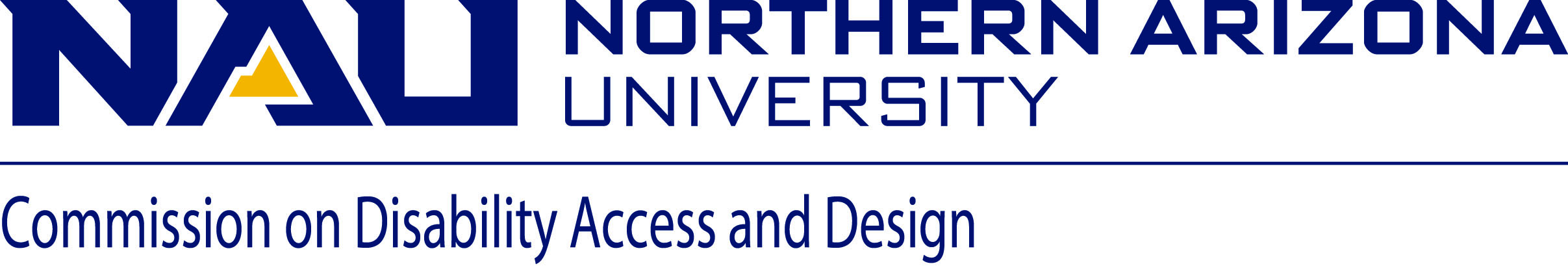  MINUTESWednesday, October 17, 201812:00-1:30 pm, University Union, Havasupai CSkype Phone: (928) 523-0078 (Conference ID#: 5667562)Meeting Began at 12:05 PMCall to OrderRoll Call and introductionsApproval of minutes from August and September meetingsMotion moved by Lauren, Seconded by Cathy. Minutes approvedJaime and Laura AbstainsLauren Moves for September, Calvin SecondsLaura, John, and Pamela abstain. Minutes approved for SeptemberDiversity Fellow announcementPosition itself is for any faculty or staff at NAU to apply for. Has a ½ to 2/3rd release from their regular dutiesExpectationsPerson who fills this role will balance their advocacy and responsibility roles.Expectations are listed in the announcement.Question and Open DiscussionIs this different than the position that focuses on Native American Issues?Yes, it is. Broader responsibilities.Is this different than Carmen Phelps?Yes, partly in title and partly in position within the administration organizational structure. Not a full time position. Position is now a fellow position. Any questions about how this would work can be directed to Joanne KeeneWhy not have Chad take over the position?Chad has a particular focus on Native American issues, likely would not want to spread his focus.Diversity Strategic Plan TaskforcesWorking to make sure we have representation from all the colleges, waiting to hear back.Metrics4 people signed up for Metrics currentlyHerman signed up for it this meetingCalvin signed up for it this meetingPrioritizationTom Uno has expressed interest.Faculty Search Diversity RepresentationMost interest expressed for this Task ForceDHM UpdatesAmanda Kraus on October 5thApprox. 50 attendedVenue worked really well.Looking forward we should attempt to use the venue more.Need to plan the events around when we can have the space.If she returns for another event we should look at having her talk for two hours, or hold a workshop.NAU4All Scavenger HuntApprox. 70 attended, best attended Scavenger Hunt so far.New communication platform uses of twitter greatly helped discussion.In the future, ensure that participants put a location when taking a photo.Hashtag for those interested is #DHMS2018Had good results in finding issues on campus.Inclusive Design 24 24 hour event put on by several groups about accessibility.No participants this yearNext year our plan is to see if we can work with one of the colleges and see if we can promote if from within and to make it more local.Next year maybe have a discussion after the event.Presentations are available on YouTube This Week:Everything You Always Wanted to Know About Disability (Thursday) Matthew is ill so the event on Thursday is canceled.He does want to do the event at some other point.Sitting Volleyball (Thursday)5:30 PM, in the South GymCDAD has a team representing them, The Fault Lies.Faculty Panel (Monday)Monday the 22nd of October, In HLC Room 2405 from 2 – 3:30 PMTeaching disability faculty panelHave a diverse set of panel participantsShould lead to good discussionErin Callinan (Oct. 29)Will be speaking in the Grand Canyon Room in the Union at midday.About her medical model experience and about social model experience.Should be a great event. She will have her book with her, so one can get a signed copy.Will see about getting a digital copy of the book for CDAD.Diversity SymposiumNovember 2, Friday from 11 – 1 PM. Location to be determined.Event organized by CED, and is promoted by Global Learning Initiative.Call for faculty and student participants for disability studiesLooking for a faculty and student pair to engage in discussion.Focus on lived experience of diversity and how this is experience interreacts with academics.If you would like to represent, please let Chris know in the next day or so.Working GroupsAnnual ReportFocus on creating an Annual Report, maybe on the 2017-2018 Academic Year.Can be shared with relevant bodies to show the impact CDAD is having on campus.If you are interested in helping with this let us know.Andrew can help include information about the improvements made to non-compliant issues.Tom Uno would also like to assist.Spring EventsDr. Feranmi OkanlamiFebruary or early March.Should explore the details of a possible event.Working on getting Okanlami out to NAU.Should look at advertising with medical education.Arizona Industry Liaison GroupState level groupInclusive Rec (Sitting Volleyball and Goalball)Looking at a broader program.Talk to Rhonda or Crystal about expanding itOthers?Spring Scavenger Hunt.Look at using ITS training lab to host virtual scavenger hunt.DHM 2019Chris is taking lead on this. Will try to have proposal in place by end of Spring term.Want to do what we can to talk about disability in a way that empowers disability and in a way that supports intersectionality.Open to event ideas.Mental health Symposium?Still planned to do in Spring, with maybe a bigger scope in Fall.Plan to bring a variety of different points of view to the table about mental health.Maybe have a panel conversation about people who could speak to mental health from a professional and personal perspective.Explore resources that are available to people help with mental health.Discuss intersections and differences in how mental health is viewed by different groups.Dorianne and Cathy would be interested in working on this.Will partner with EAW and other services and departments on campus.Sean will talk to Megan Anderson.Film/speaker?Focus the film series in October around disability.Show four in October, and then have a panel.Might be able to get some films in for the 2019-2020 academic year.Cathy is willing look into this.Construction updatePlan reviewWould be a non-accessible crosswalk crossing San Francisco.Allen Hall, 288 stalls are noncompliant, should hopefully be fixed this summer.See ways to improve accessibility of dumpsters.Recital Hall finishing up this fall.Fencing along Beaver Street is a challenge, lay out likely will not change.Partner with NAPTA to improve accessibility.Identifying all locations where there are no sidewalk connections on campus, will prioritize over the summer.Sidewalk should open up by tennis courts soon.A good way to catch future problems is catching them in plan review, and having a building official on board with us.Old/New businessJamie is training departments on ALLY PALK proposal moving to phase 2.LOUIEs leftovers allows left over food to be disturbed to students.Diversity Commission Mixer on November 8th in the Union.Meeting Ended at 1:40 PM